Curriculum Vitae
Mohamed Abdel-Aziz Saied Ahmed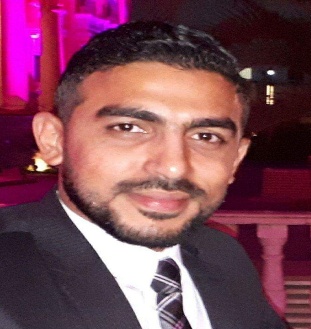 Bio- Data             Date of birth:     21/10/1988Nationality:        Egyptian. Status:                 Married.Personal Information  Address: 100m Mubark Housing – El-shrouk City  –EgyptPhone: 02- 26069675(Home)          Mobile:  01102568592 (Cell)E-Mail: mabdelaziz424@yahoo.com
Objective / Skills  Ability to learn quickly & adapt easily to new environment.Self motivated creative with practical approach to problem solving.Excellent communication skills.Ability to work in a teamAbility to work under pressureThe ability to lead a team to workEducationGraduated from: Ain Shams University- Faculty of ArtsSpecialization: Ancient European civilizationExperiencesWorked at: Helio Park Hotel  as a Front Office                                      Green Hills Club  as Public Relations                                      Green Hills Club  as Sales and Marketing Officer                                      Green Hills Club as Sales and Marketing Manager Working: at Barcleys Bank  as  Sales representative ( outdoor ) from December 2014 : Feb. 2015Working : at OFOK Real Estate as Sales representative From Mars 2015 : Mars 2017 Working : at OFOK Real Estate as Sales team leaderFrom Mars 2017 : July 2021Working : at Taj Misr Development as Senior property consultantFrom August 2021 till nowLanguageArabic: nativeEnglish: Good command of both writing and speakingComputerUser of, Microsoft office, & internet facilities... Driving license & I have a car